Biuletyn Szkolny 2011 r.Zespół Szkół Licealnych i Ekonomicznych nr 1, Warszawa ul. Stawki 10Spotkania z Honorowym Gościem i Przyjacielem „Szkoły na Stawkach”Halina Birenbaum Świadek historiiPisarka, poetka i tłumaczka,od 1947 r. mieszkająca w Izraelu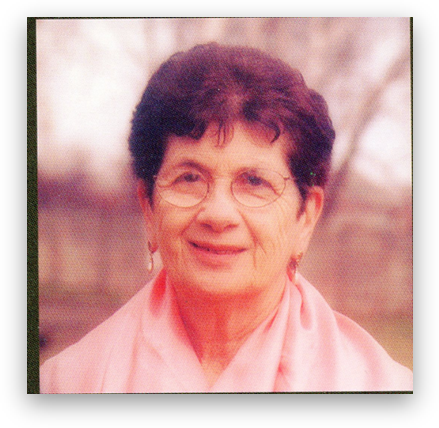 Halina Birenbaum przyszła na świat w 1929 roku w Warszawie. Jako dziecko przeżyła gehennę warszawskiego getta i obozów koncentracyjnych na Majdanku, w Auschwitz, Ravensbruck i Neustadt - Glewe. Jak trzysta tysięcy warszawskich Żydów w latach 1942 - 1943 przeszła przez Umschlagplatz.„Moje życie zaczęło się od końca…”Halina Birenbaum jest postacią niezwykłą. Podróżuje po Polsce, Niemczech i Izraelu, aby spotykać się z młodzieżą i opowiadać o swoich losach. Przybliża w ten sposób młodym ludziom historię Żydów w czasach II wojny światowej. Współpracuje również z Muzeum Auschwitz Birkenau w Oświęcimiu.W naszej szkole (Szkole przy Umschlagplatz) Pani Halina gościła czterokrotnie w latach 2007-2010. Podczas tych niezwykłych spotkań opowiedziała młodzieży swoje przeżycia z czasów getta warszawskiego. Wspominała jak wyglądało życie codzienne mieszkańców getta – o głodzie, strachu i cierpieniach, których dzień w dzień doświadczali. Opowiedziała o strasznych chwilach na Umschlagplatz i w szkole, gdzie spędziła ostatnie chwile z rodziną zamknięta w małej klasie na trzecim piętrze. Mówiła o schodach, po których pędzono ich prosto do wagonów czekających na bocznicy przy boisku szkolnym.Halina Birenbaum ma szczególny dar opowiadania i potrafi nawiązać wspaniały kontakt z młodzieżą. Uczniowie słuchają jej z wielkim zainteresowaniem i wzruszeniem.Na zdjęciu po lewej Halina Birenbaum na boisku szkolnym przy włazie do kanału, w którym ukryła się razem z matką w sierpniu 1942 r. podczas Wielkiej Akcji. Na zdjęciu po prawej to samo miejsce w roku 1942.Wytatuowany numer obozowy na przedramieniu wywiera zawsze wstrząsające wrażenie.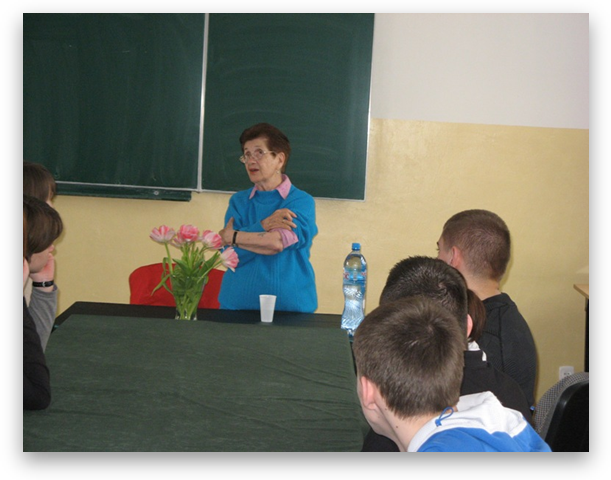 „Numer na moim ramieniu”W 2001 roku Halina Birenbaum otrzymała tytuł Człowieka PojednaniaTytuł Człowieka Pojednania jest przyznawany przez Polską Radę Chrześcijan i Żydów osobom szczególnie zasłużonym dla dialogu chrześcijańsko – żydowskiego, w uznaniu ich wyjątkowego wkładu w dzieło zbliżenia, lepszego zrozumienia oraz pojednania chrześcijan i Żydów w Polsce. Z rąk dyrektora naszej szkoły Janiny Mospinek Halina Birenbaum otrzymała tytuł Honorowego Gościa i Przyjaciela Szkoły.Książki Haliny Birenbaum– bibliografia selektywna –Nadzieja umiera ostatnia. Warszawa 1967Tylko wtedy gdy się śmieję. Kraków 1990Na ziemi praojców. Warszawa 1991Nie o kwiatach. Oświęcim1993Każdy odzyskany dzień. Kraków 1998Wołanie o pamięć. Oświęcim 1999Echa dalekie i bliskie - spotkania z młodzieżą. Oświęcim 2004Pod osłoną nocy – Sonia i Abram Hurman. Kraków – Oświęcim 2007Moje życie zaczęło się od końca. Oświęcim 2010„Halina Birenbaum publikuje po polsku i hebrajsku. Jej utwory były tłumaczone na kilka języków m. in. angielski, niemiecki, francuski, japoński. Jej twórczość jest świadectwem pamięci o Holokauście, ale też zachwytem nad światem i wyrazem wiary w podstawowe ludzkie wartości. Często poruszanym tematem jest również próba określenia własnej tożsamości rozdartej między polską przeszłością i teraźniejszością przeżywaną w Izraelu, kraju praojców”. Z notki wydawniczej Muzeum Aushwitz-Birkenau„Poznanie prawdy, każdej prawdy, otwarcie serc i dzielenie się doświadczeniami jest konieczne, aby przegrodzić drogę złu, aby wyzbyć się uprzedzeń, nienawiści, agresji.”Halina BirenbaumOpracowanie:    Krystyna Deutschman, Anna Żyławska,  Biblioteka Szkolna,Zespół Szkół Licealnych i Ekonomicznych Nr 1, Warszawa ul. Stawki 10,Warszawa, grudzień 2011 r.najpierw poznałam śmierćpotem – rodzenierosłam wśród nienawiści w królestwieburzeniaa dopiero potem poznałam tworzenieoddychałam ciemnościąpożarem więdnieniem uczuć to byłaatmosfera dzieciństwaa dopiero potem ujrzałam światłodopiero potem ujrzałam kwitnienieo miłości wiedziałam zawszenawet gdy było gorzej niż strasznienawet w piekle istniała – spotkałam jąmoje życie rozpoczęło się od końcai dopiero potemwróciło do początku – zmartwychwstałamnie było to daremne – nie było daremnedlatego że dobro jest nie mniej potężne od złarównież we mnie jest siła- jestem dowodemZ tomu: „Moje życie zaczęło się od końca”Halina Birenbaum swoją historię opisała w książce:„Nadzieja umiera ostatnia”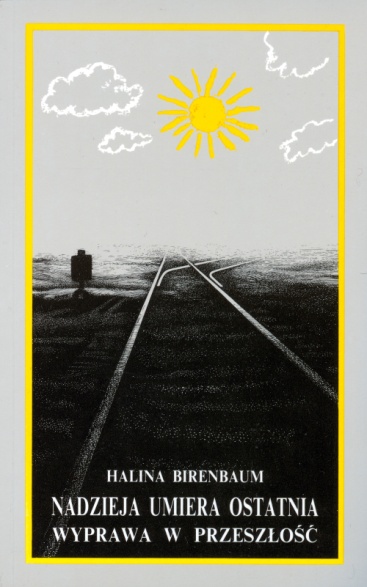 „Pociąg miał nadjechać dopiero rano. Na noc stłoczyli nas hitlerowcy w gmachu byłej szkoły na Umschlagu –  znałam już ten budynek z czasów pierwszych łapanek w getcie – po kilkadziesiąt osób w każdym pokoju (pokoje były nieduże). Siedzieliśmy na podłodze skuleni w niesamowitej ciasnocie, dosłownie jeden na drugim. Raz po raz wpadali do pokoju hitlerowcy, obrzucali nas wyzwiskami, bili, deptali buciorami po głowach leżących, żądali złota, biżuterii i pieniędzy. A gdy odpowiadało im tylko głuche milczenie (bo przecież większość nie miała już nic prócz odzieży), wyciągali na chybił trafił pojedyncze osoby, katowali je do nieprzytomności lub zabijali strzałem z pistoletu na oczach pozostałych Zazdrościłam wówczas myszom i szczurom – one nie były tak bezradne jak my owej nocy na potwornym Umschlagu, kiedy czekaliśmy na pociąg do obozu zagłady i tortur. Myszy i szczury miały swoje nory, mogły ukryć się przed wrogiem i niebezpieczeństwem. A nam nie wolno było opuścić tych pokojów ani wyjść do ustępu. Zaczęłam też zazdrościć ludziom, którzy zginęli wcześniej; mieli już najgorsze za sobą, byli wolni.”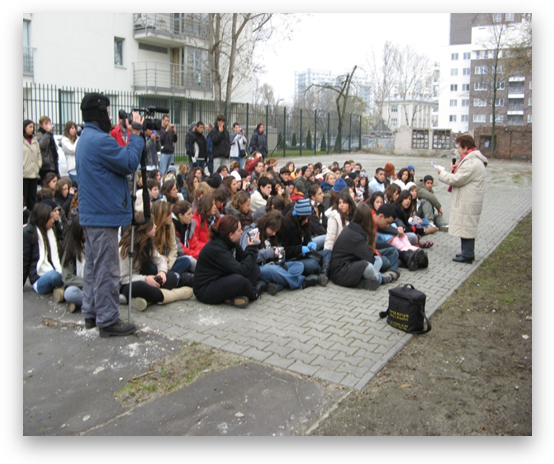 Halina Birenbaum z młodzieżą izraelską na Umschlagplatz.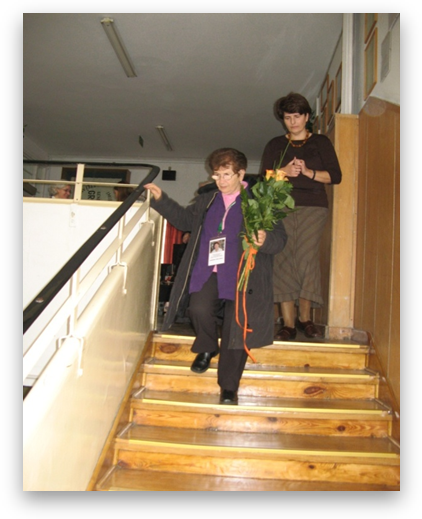 Halina Birenbaum na słynnych schodach w szkole, po których pędzono więzionych tam ludzi na boisko, skąd odjeżdżały pociągi do Treblinki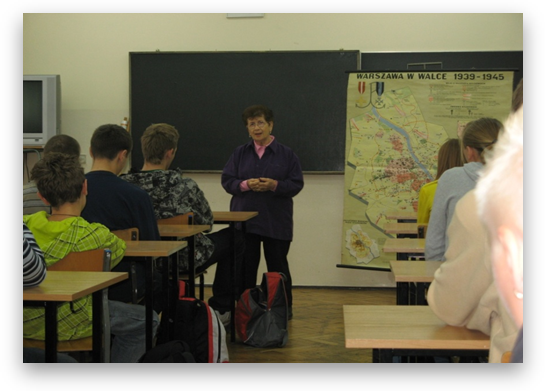 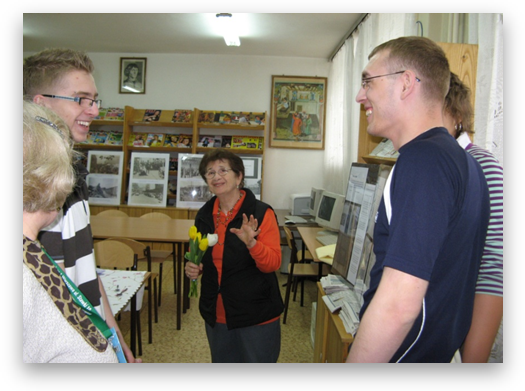 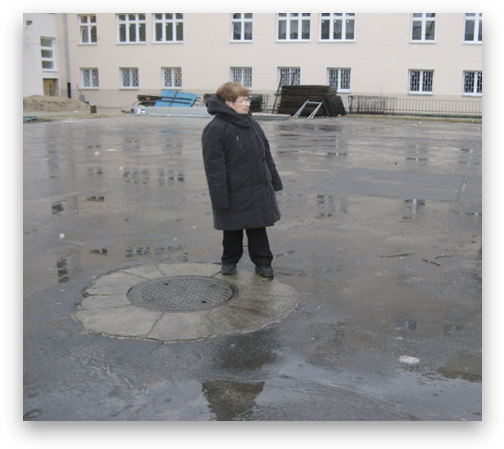 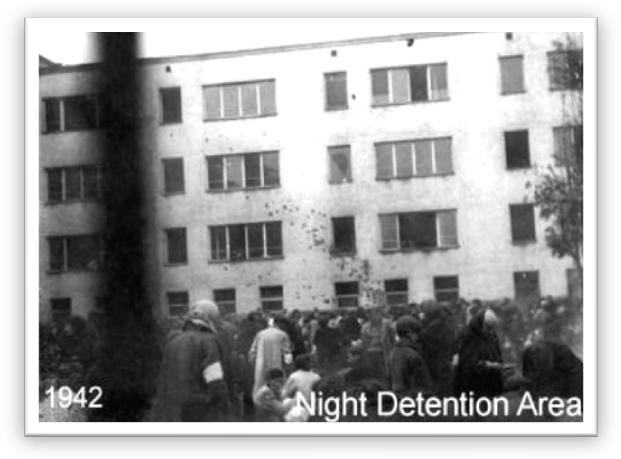 chciałam napisać o numerze wyrytymna ramieniu – mój dowód osobistyz Auschwitzon jest w moim cieleze mną wciąż i tak jużod  lat – nie zbladł nie wypłowiałżadna cyfra się z niego nie wymazałaczy on mi przeszkadza?  nie mnie niejestem już tak przyzwyczajonajakbym go miała od urodzeniaale kiedy znajduję się w obcym groniechciałam napisać o numerze wyrytymna ramieniu – mój dowód osobistyz Auschwitzon jest w moim cieleze mną wciąż i tak jużod  lat – nie zbladł nie wypłowiałżadna cyfra się z niego nie wymazałaczy on mi przeszkadza?  nie mnie niejestem już tak przyzwyczajonajakbym go miała od urodzeniaale kiedy znajduję się w obcym groniei spoglądają na niego – żenujenie lubię być w centrum uwagiczuć badające spojrzenia ciekawskiezgadujące piętnującew takich chwilach kłopotliwych pytańpełnych politowaniazainteresowaniaodszkodowaniem od Niemcówpragnę żeby zawsze panowała zima gdyżwtedy wszystko zakrywają …długie rękawyz tomu: „Moje życie zaczęło się od końca”Artykuł Haliny Birenbaum opisujący wizytę w naszej szkole w lutym 
2008 roku w polskojęzycznej gazecie wydawanej w Izraelu „Nowiny Kurier” z 27 marca 2008 roku.
 Tę samą relację umieszczono na stronie WWW Muzeum w Oświęcimiu.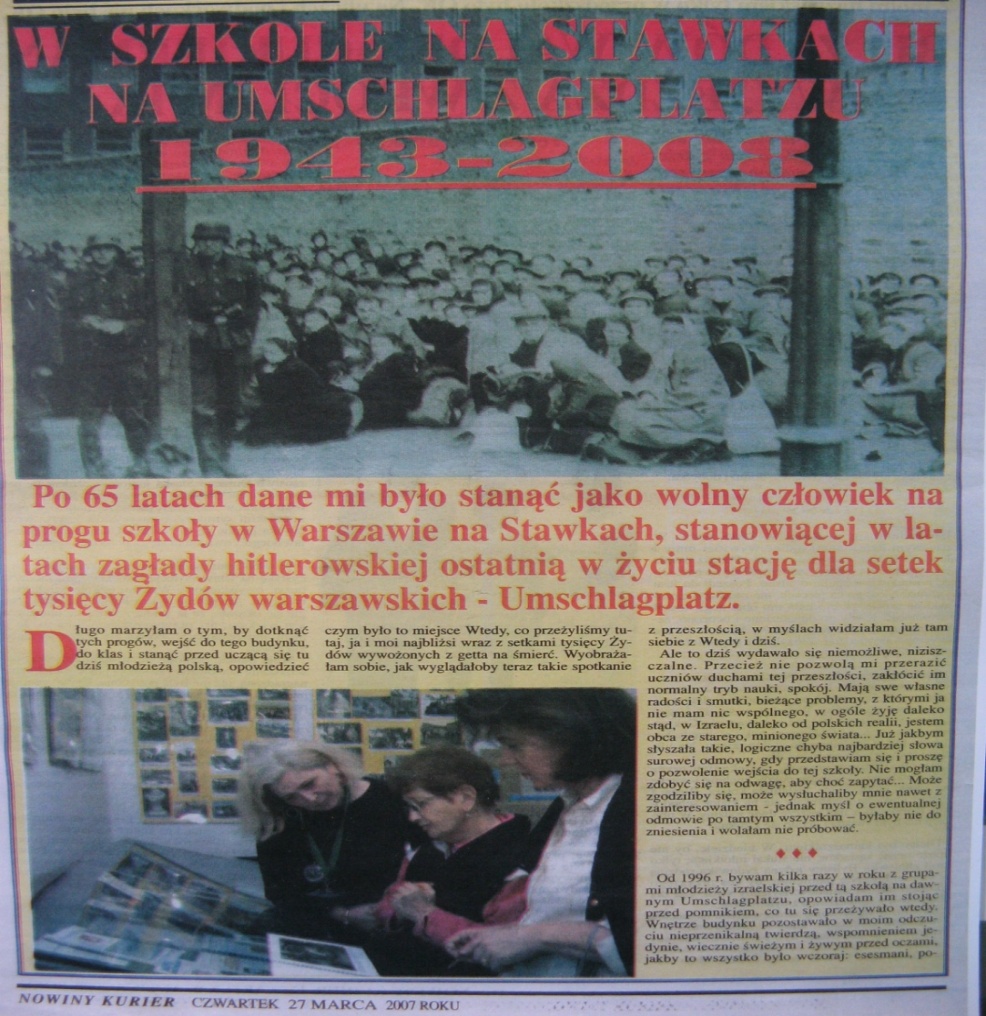 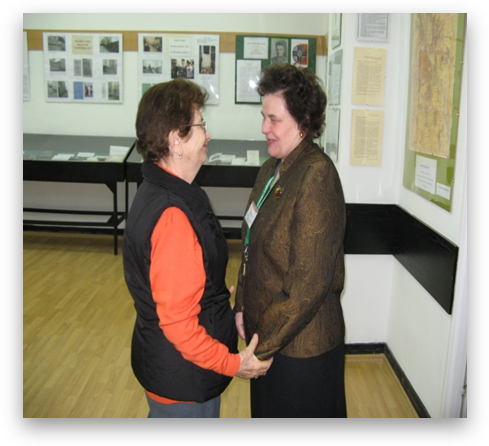 Z dyrektorem szkoły Janiną Mospinek.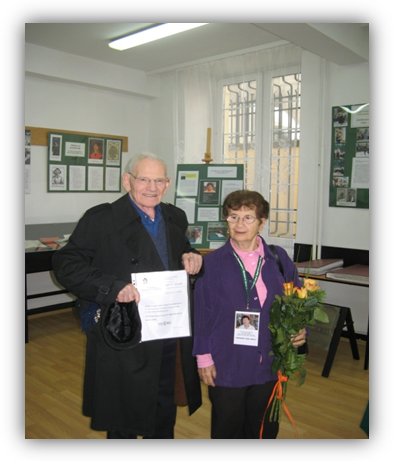 Z mężem Henrykiem Birenbaum.